РОССИЙСКАЯ ФЕДЕРАЦИЯСОВЕТ  ДЕПУТАТОВ СЕЛЬСКОГО  ПОСЕЛЕНИЯ                          ВЕРХНЕМАТРЕНСКИЙ  СЕЛЬСОВЕТДобринского  муниципального  района Липецкой области33-я сессия  VI созыва     Р Е Ш Е Н И Е06.02.2023г.                               с. Верхняя Матренка                             № 125–рсО признании утратившими силу некоторых решений Совета депутатов сельскогопоселения Верхнематренский сельсовет Добринского муниципального районаРассмотрев законодательную инициативу Совета депутатов сельского поселения Верхнематренский сельсовет о признании утратившими силу решений Совета депутатов сельского поселения Верхнематренский сельсовет, в целях приведения в соответствие с действующим законодательством нормативной правовой базы Совета депутатов сельского поселения Верхнематренский сельсовет, руководствуясь Уставом сельского поселения Верхнематренский сельсовет, Совет депутатов сельского поселения Верхнематренский сельсовет РЕШИЛ:1. Признать утратившими силу следующие решения Совета депутатов сельского поселения Верхнематренский сельсовет:          1.1. решение Совета депутатов сельского поселения Верхнематренский сельсовет № 56-рс от 22.10.2021 г «О назначении старшего населенных пунктов д. Березовка и д. Воля в сельском поселении Верхнематренский сельсовет Добринского муниципального района Липецкой области»;   1.2. решение Совета депутатов сельского поселения Верхнематренский сельсовет № 60-рс от 25.11.2021 г «О назначении старшего населенного пункта д. Новая в сельском поселении Верхнематренский сельсовет Добринского муниципального района Липецкой области»;	1.3. решение Совета депутатов сельского поселения Верхнематренский сельсовет № 61-рс от 25.11.2021 г «О назначении старшего населенного пункта д. Малая Матренка в сельском поселении Верхнематренский сельсовет Добринского муниципального района Липецкой области»;1.4. решение Совета депутатов сельского поселения Верхнематренский сельсовет № 62-рс от 25.11.2021 г «О назначении старшего населенного пункта с. Верхняя Матренка в сельском поселении Верхнематренский сельсовет Добринского муниципального района Липецкой области»;1.5. решение Совета депутатов сельского поселения Верхнематренский сельсовет № 63-рс от 25.11.2021 г «О назначении старшего населенного пункта с. Приозерное в сельском поселении Верхнематренский сельсовет Добринского муниципального района Липецкой области»;1.6. решение Совета депутатов сельского поселения Верхнематренский сельсовет № 64-рс от 25.11.2021 г «О назначении старшего населенного пункта д. Плоская Вершина в сельском поселении Верхнематренский сельсовет Добринского муниципального района Липецкой области»;1.7. решение Совета депутатов сельского поселения Верхнематренский сельсовет № 65-рс от 25.11.2021 г «О назначении старшего населенного пункта д. Ландышевка в сельском поселении Верхнематренский сельсовет Добринского муниципального района Липецкой области»;2. Настоящее решение вступает в силу со дня его официального обнародования.Председатель Совета депутатов      сельского поселенияВерхнематренский сельсовет                                    Л.И.Беляева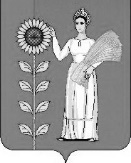 